Конспект педагогического мероприятия с детьми старшей группы по теме «Транспорт»Воспитатель: Кучмина И.С.Возраст детейДети – 5-6 лет / старшая группа общеразвивающей направленностиДети – 5-6 лет / старшая группа общеразвивающей направленностиДети – 5-6 лет / старшая группа общеразвивающей направленностиФормапроведения ОДИгра-путешествиеИгра-путешествиеИгра-путешествиеПриоритетные ОО«Познавательное развитие», «Социально-коммуникативное развитие», «Речевое развитие» «Познавательное развитие», «Социально-коммуникативное развитие», «Речевое развитие» «Познавательное развитие», «Социально-коммуникативное развитие», «Речевое развитие» ЦельФормировать у воспитанников представление о видах транспорта посредством вовлечения в игру-путешествие.Формировать у воспитанников представление о видах транспорта посредством вовлечения в игру-путешествие.Формировать у воспитанников представление о видах транспорта посредством вовлечения в игру-путешествие.ПрограммныезадачиОО «Познавательное развитие»: - формировать представления о транспорте (наземный, подземный, воздушный, водный);- систематизировать знания о профессиях людей, связанных с транспортом;- развивать познавательный интерес к транспорту.ОО «Социально-коммуникативное развитие»: - приобщать к правилам поведения в общественном транспорте;- расширять представления об элементарных правилах дорожного движения;- подвести детей к пониманию и называнию широкого круга эмоций (радость, грусть, злость);-продолжать работу по разнообразию форм и способов проявления эмоциональной отзывчивости и сопереживания.ОО «Речевое развитие»: - способствовать употреблению в речи эмоционально-оценочной лексики;- поощрять детей в освоении умений коллективного речевого взаимодействия при выполнении игровых заданий;- развивать диалогическую речь, умение четко, развернуто формулировать фразу, отвечая на вопросы педагога.ОО «Познавательное развитие»: - формировать представления о транспорте (наземный, подземный, воздушный, водный);- систематизировать знания о профессиях людей, связанных с транспортом;- развивать познавательный интерес к транспорту.ОО «Социально-коммуникативное развитие»: - приобщать к правилам поведения в общественном транспорте;- расширять представления об элементарных правилах дорожного движения;- подвести детей к пониманию и называнию широкого круга эмоций (радость, грусть, злость);-продолжать работу по разнообразию форм и способов проявления эмоциональной отзывчивости и сопереживания.ОО «Речевое развитие»: - способствовать употреблению в речи эмоционально-оценочной лексики;- поощрять детей в освоении умений коллективного речевого взаимодействия при выполнении игровых заданий;- развивать диалогическую речь, умение четко, развернуто формулировать фразу, отвечая на вопросы педагога.ОО «Познавательное развитие»: - формировать представления о транспорте (наземный, подземный, воздушный, водный);- систематизировать знания о профессиях людей, связанных с транспортом;- развивать познавательный интерес к транспорту.ОО «Социально-коммуникативное развитие»: - приобщать к правилам поведения в общественном транспорте;- расширять представления об элементарных правилах дорожного движения;- подвести детей к пониманию и называнию широкого круга эмоций (радость, грусть, злость);-продолжать работу по разнообразию форм и способов проявления эмоциональной отзывчивости и сопереживания.ОО «Речевое развитие»: - способствовать употреблению в речи эмоционально-оценочной лексики;- поощрять детей в освоении умений коллективного речевого взаимодействия при выполнении игровых заданий;- развивать диалогическую речь, умение четко, развернуто формулировать фразу, отвечая на вопросы педагога.Новые словаЛимузин, флайборд, снегоход, аэроплан, кроссовый мотоцикл, дирижабльЛимузин, флайборд, снегоход, аэроплан, кроссовый мотоцикл, дирижабльЛимузин, флайборд, снегоход, аэроплан, кроссовый мотоцикл, дирижабльВиды детскойдеятельности- познавательно-исследовательская;- коммуникативная (беседа, диалог);- двигательная (передвижение по группе);- познавательно-исследовательская;- коммуникативная (беседа, диалог);- двигательная (передвижение по группе);- познавательно-исследовательская;- коммуникативная (беседа, диалог);- двигательная (передвижение по группе);Формыорганизациидетскойдеятельности- совместная деятельность взрослого и детей;- самостоятельная деятельность детей.- совместная деятельность взрослого и детей;- самостоятельная деятельность детей.- совместная деятельность взрослого и детей;- самостоятельная деятельность детей.РесурсыТехнические средства: магнитная доска.Раздаточный материал: карта России с обозначенным на ней маршрутом; картинки с изображением различных видов транспорта, шкатулка, карточки с названием профессий людей, управляющими различным транспортом; кубики эмоций; пластиковые картинки-пазлы с изображением разных видов транспорта и соответствующих им сказочными видами транспорта; блоки Дьенеша и схемы построения автомобиля; бутылка.Технические средства: магнитная доска.Раздаточный материал: карта России с обозначенным на ней маршрутом; картинки с изображением различных видов транспорта, шкатулка, карточки с названием профессий людей, управляющими различным транспортом; кубики эмоций; пластиковые картинки-пазлы с изображением разных видов транспорта и соответствующих им сказочными видами транспорта; блоки Дьенеша и схемы построения автомобиля; бутылка.Технические средства: магнитная доска.Раздаточный материал: карта России с обозначенным на ней маршрутом; картинки с изображением различных видов транспорта, шкатулка, карточки с названием профессий людей, управляющими различным транспортом; кубики эмоций; пластиковые картинки-пазлы с изображением разных видов транспорта и соответствующих им сказочными видами транспорта; блоки Дьенеша и схемы построения автомобиля; бутылка.Ожидаемые результаты- имеет представление о различных видах транспорта, о профессиях людей, управляющих ими; - имеет элементарные навыки поведения в транспорте.- имеет представление о различных видах транспорта, о профессиях людей, управляющих ими; - имеет элементарные навыки поведения в транспорте.- имеет представление о различных видах транспорта, о профессиях людей, управляющих ими; - имеет элементарные навыки поведения в транспорте.Этапы ОДДеятельность педагогаДеятельность ребенкаПланируемые результатыI.Организационный этапЗдравствуйте, ребята! Я очень рада вас видеть!Протяните мне ладошки,Я поглажу их немножко.Друг на друга посмотритеИ улыбку подарите!- Ребята, какой сейчас идет месяц? (ноябрь)- Какой месяц придет за ноябрем? (декабрь)- Какой нас всех ждет праздник в декабре? (Новый год)- Вы любите Новый год?-Без чего не обходится Новый год? (без ёлки, без подарков)- А без кого? (без Деда Мороза и Снегурочки)- Ребята, а вы знаете, когда у Деда Мороза день рождение?  Я вам подскажу: день рождение у Деда Мороза 18 ноября, и с 20 ноября начинается Новогоднее путешествие Деда Мороза по городам России.Дети выстраиваются в круг, берутся за руки, приветствуют педагога и друг друга.Отвечают на вопросы.Высказывают свое предположениеНастраиваются на работу;концентрируется внимание;формируетсяположительный настрой насовместную деятельность.II. Мотивационно–ориентировочныйэтап- Как вы думаете, каким видом транспорта пользуется Дед Мороз? (Сани с тройкой лошадей). Это было раньше, когда зима наступала в России равномерно. Сейчас где-то снег, где-то оттепель и дождь. Поэтому Дед Мороз, чтобы развести подарки всем ребятам, пользуется различными видами транспорта. И сегодня нам предстоит это узнать. Дед Мороз приглашает нас с собой в путешествие в Чукотский город. Как Вы думаете, почему именно в этот город?Дело в том, что Новый год на Чукотке наступает раньше всех. У нас Новый год когда наступает? (31 декабря в 24 часа), а у них в 12 часов дня. Поэтому Дед Мороз и спешит к ребятам с подарками. - Ребята, а кто знает, где живет Дед Мороз? (г.Великий Устюг). Дед Мороз живет в 15 км от г.Великий Устюг, в Вологодской области. В сосновом бору стоит его терем. А чтобы мы с вами не заблудились, нам поможет карта, где уже проложен путь от Белгорода до Чукотки. Вот именно туда и предстоит нам путь. Вы готовы? Варианты ответов детейПредположения детей.Ответы детейПодходят к квест-карте.Умеют с достаточнойполнотой и точностью выражать свои мысли.Сформирована положительная мотивация.III. ПрактическийэтапТехнология практического опыта педагогаТехнология практического опыта педагогаНаше путешествие начинается, и мы садимся в поезд «Белгород-Москва». Друзья мои, а кто из Вас ездил уже на поезде? Замечательно!-Если поезд передвигается по земле, то, как будет называться этот вид транспорта? (наземный, железнодорожный).Когда едешь долго куда-то, то бывает скучно. Чем можно заняться, чтобы время быстро прошло? (почитать, отгадывать кроссворды и т.д.). А у меня для Вас есть волшебная шкатулка.Ни один вид транспорта не может передвигаться без помощи человека. Вам необходимо сейчас вспомнить и назвать профессии людей, которые управляют различными видами транспорта. Игра «Волшебная шкатулка»Автобус (водитель автобуса) Велосипед (велосипедист)Мотоцикл (мотоциклист)Самолёт (лётчик)Трактор (тракторист)Кран (крановщик)Поезд (машинист).Вместе с воспитателем имитируют передвижение на поезде.Варианты ответов детейДостают из шкатулки таблички с названием профессий  людей различных профессий, и распределяют их между картинками с изображением транспорта, расположенными на доскеУмеют выполнять операцию классификации – деления освоенных понятий на группы на основе выявленных признаковИмеют представление о профессиях людей, управляющих различными видами транспортаIII. ПрактическийэтапТехнология практического опыта педагогаТехнология практического опыта педагогаКак вы думаете, какое настроение должно быть у людей, чьи профессии связаны с транспортом? Что может испортить их настроение?Игра «Кубик эмоций» Возьмите, пожалуйста, кубики с изображениями эмоций, они нам пригодятся. - Что испытывает пилот, если у самолета какая-то поломка и он не может взлететь? (грусть) Покажите картинку. А теперь изобразите её.- Что испытывает водитель, если видит на дороге неграмотного пешехода? (злость) Покажите картинку. Изобразите это настроение.- Что испытывает капитан корабля, когда видит за бортом стаю дельфинов? (удивление). Изобразите эту эмоцию. - Каким будет  настроение у машиниста, если в поезде вежливые пассажиры? Покажите картинку с таким настроением. Изобразите это настроение (радость)Предположения детей Показывают на кубике эмоцию, соответствующую эмоции, которую испытывает тот или иной человек в заданной ситуации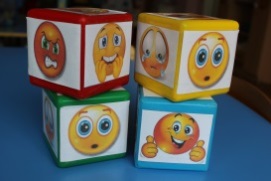 Имеют представление о различных эмоциях. Умеют различать и называть эмоции и соотносить их с их графическим изображением.III. ПрактическийэтапТехнология практического опыта педагогаТехнология практического опыта педагогаА сейчас мы все испытываем радость, потому что и не заметили, как прибыли в Москву! Отсюда нам надо двигаться дальше, посмотрите на карту,  куда? (в Мурманск) Какой вид транспорта мы выберем? (сначала машину, потом – самолет).А как называется место, откуда взлетают самолеты? (аэродром). Но до аэропорта нам нужно добраться. Как вы думаете, на чем мы можем добраться? (на машине) К какому виду транспорта относится машина? (наземный) Назовите, какие еще машины относятся  к этому виду транспорта?Почему этот вид транспорта важен для нас?Как хорошо на машине кататься!Но иногда она может сломаться…Мы сейчас с Вами будем механиками, и я Вас приглашаю в ремонтную мастерскую, где мы будем ремонтировать сломанный транспорт.В процессе работы педагог дает сведения:Первые автомобили были трехколесными и для управления требовалось два человека: водитель, следящий за рулем и шофер, отвечающий за закладку топлива. Первые машины были слишком громоздкими и постоянно нуждались в пополнении запасов топлива. Потом появились газовые автомобили. В настоящее время по дорогам ездят разнообразные модели автомобилей, с каждым годом появляются новые и новые: спокойные и надежные машины, удобные и скоростные, с хорошей проходимостью и безопасные. В современных машинах есть навигаторы, (спросить детей, что ещё есть в современных машинах) подушки безопасности, кондиционеры и многое другое. Человек чувствует себя уютно в своём автомобиле, он может ездить на далёкие расстояния, без особого труда, давит на педаль, немного поворачивает руль, и автомобиль едет сам.Смотрят на карту и предлагают свои варианты транспорта, на котором можно добраться до следующего пункта.Варианты ответов детей.Собирают  легковой автомобиль из блоков Дьенеша по схемеС удовольствием включаются в предложенную деятельность.Умеют строить из блоков Дьенеша по схеме.Технология практического опыта педагогаМашины отремонтированы, мы продолжаем движение.Ну, вот мы и добрались до аэропорта!-Как вы думаете, а с кем из сказочных героев можно отправиться в полет? (с Бабой-Ягой).- А почему именно с ней?- А давайте вспомним транспортные средства, которые используют для передвижения герои сказок и мультфильмов (ступа, метла, ковер-самолет, печь, сапоги-скороходы). Я предлагаю Вам сказочные средства передвижения сравнить с аналогами из реальной жизни.Карета Золушки - ЛимузинСтупа Бабы Яги - ФлайбордСани «Снежной Королевы» - СнегоходПечь самоходная - ПаровозСапоги-скороходы - РоликиКовер-самолет – Аэроплан«Конёк-Горбунок» - Кроссовый мотоцикл«Летучий корабль»  - ДирижабльПристегните ремни! Мы взлетаем! Наш путь лежит в город Мурманск.Мы прибыли в Мурманск и давайте посмотрим на карту, каким видом транспорта мы можем воспользоваться, чтобы добраться до Анадыря? (теплоходом)  Ребята, к какому виду транспорта относится теплоход? - Какие водные виды транспорта вы знаете? (катер, лодка, теплоход, корабль и т.д.)?А для чего используют водный вид транспорта?Люди каких профессий работают на этих судах?Вместе с воспитателем имитируют движение на машине.Варианты ответов детей.Собирают пазлы (современное средство передвижения с соответствующим ему сказочным)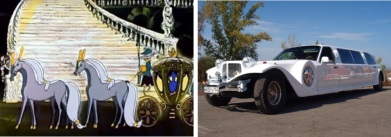 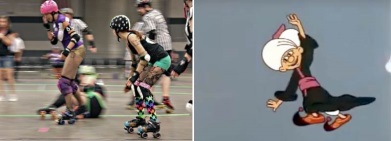 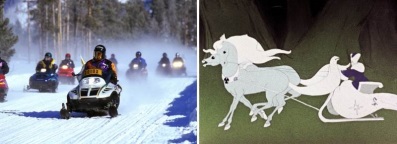 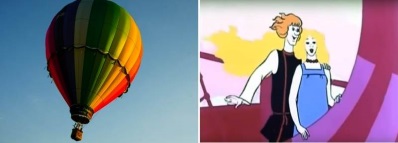 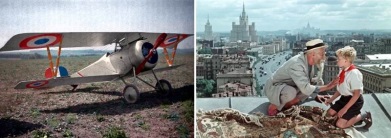 Умеют находить соответствие между современными видами транспорта и их сказочными прототипами.Имеют знания о водных видах транспорта, о профессиях людейТехнология практического опыта педагога- Ребята, а Вы уже заказали подарки Деду Морозу? Нет? А вы знаете, что раньше, когда еще не существовало почты, люди отправляли письма в бутылках. Они писали письмо, вкладывали его в бутылку и бросали в море. Бутылку подхватывали волны и она плыла навстречу адресату. У меня тоже есть такая бутылка. Я предлагаю каждому из вас прошептать в нее свое желание. Потом мы ее крепко закроем и пустим в море. А когда Дедушка Мороз сюда доберется, он ее откроет и услышит все ваши желания. И обязательно их исполнит! Шепчут свои новогодние пожелания в бутылкуIV. Рефлексивно– оценочныйэтап.Ребята, ну вот мы и на месте, мы прошли с Вами тот путь, который проходит Дед Мороз!Вам понравилось наше путешествие?Так какой транспорт нужен Деду Морозу, чтобы с подарками попасть в любую точку нашей страны и доставить радость детям?Что вам особенно было интересным?Что запомнилось?А я Вам желаю, чтобы этот светлый праздник принес Вам много радости, много конфет и ароматных мандарин, и чтобы Ваши мечты обязательно исполнились!Отвечают на вопросы педагога полным предложением.Прощаются с педагогом.Имеют представления различных видах транспорта и их назначенииУмеют отвечать на вопросы полным ответом.